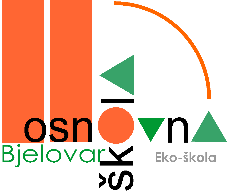 II. OSNOVNA ŠKOLAB j e l o v a rIvana Viteza Trnskog 19OIB:68503362068KLASA: 112-02/23-01/21URBROJ: 2103-39-01-23-12U Bjelovaru, 20. rujna 2023. godineOBAVIJEST KANDIDATIMA PRIJAVLJENIM NA NATJEČAJ ZA RADNO MJESTO UČITELJ/ICA RAZREDNE NASTAVE U PRODUŽENOM BORAVKURASPISANOG OD 6.9. – 14.9.2023.(određeno, puno radno vrijeme)Testiranje odnosno  procjena za navedeno radno mjesto održat će se dana 26. rujna 2023. godine (utorak).  Na testiranje odnosno procjenu s početkom u 11:15 sati pozivaju se niže navedeni kandidati čija prijava udovoljava uvjetima natječaja:Tea GrguljašSabina KontrecMarta HarčaMarija GelešićVeronika JagićTamara KadićPovjerenstvo za procjenu i vrednovanje kandidata za zapošljavanje